Pulpit & Posts (Go for the Goal)#1 - ImpactPulpit AnnouncementDid you know that we have more than 50 pastoral ministries and services dedicated to strengthening the lives of the 303,000 Catholics living within our five-county area? Through our active participation in our parish and larger Church ministries and outreach, we bring hope to thousands seeking the love and mercy of Jesus Christ.To date more than $XX,XXX has been committed to the 2021 Annual Pastoral Appeal, bringing us to XX.XX% of our parish goal from X,XXX of our X,XXX families!Through gifts to the Annual Pastoral Appeal we are:+ teachers of the Word in Catholic schools and faith formation programs+ advocates for those who have no voice + servants of hope for those in need physically and spiritually+ share the Gospel message in faithful action with those we welcome and accompany into a closer relationship with Jesus Christ.  Learn more about the ministries supported through the Annual Pastoral Appeal at www.dosp.org/2021ministryupdate. Bulletin/Web Post Text Impact in Five-CountiesDid you know that we have more than 50 pastoral ministries and services dedicated to strengthening the lives of the 303,000 Catholics living within our five-county area? Through our active participation in our parish and larger Church ministries and outreach, we bring hope to thousands seeking the love and mercy of Jesus Christ and carry out our call to discipleship. To date more than $XX,XXX has been committed to the 2021 Annual Pastoral Appeal, bringing us to XX.XX% of our parish goal from X,XXX of our X,XXX families!Through gifts to the Annual Pastoral Appeal we are:+ teachers of the Word in Catholic schools and faith formation programs+ advocates for those who have no voice + servants of hope for those in need physically and spiritually+ part of an amazing faith family that supports the internal organization and business operation of all 79 parishes and missions of our dioceseMost of all, we are able to share the Gospel message in faithful action with those we welcome and accompany into a closer relationship with Jesus Christ. Learn more about the ministries supported through the Annual Pastoral Appeal at www.dosp.org/2021ministryupdate/. #2 - ImpactPulpit AnnouncementEach year, thousands of people in need of Christ’s mercy benefit from the shared services and ministries funded through individual donations to the Annual Pastoral Appeal. By giving to APA, we reach beyond ourselves and our parish, and extend that hope to thousands through the ministries, programs and services that enrich a Christ-centered way of life for:+ those served more than 67,000 meals at Pinellas Hope in the last year  + the 48 families who received a car seat for their baby through Foundations of Life+ the 12 families who now have a home at Bethany Family Apartments in Pasco County  These outreach efforts of Catholic Charities and more are funded through APA. We are a people who Hope in the Lord. Learn more about the hope we can bring through participation in the Annual Pastoral Appeal at www.dosp.org/2021ministryupdate/.Bulletin/Web Post TextThis year the theme for APA is: Hope in the Lord, a message that states who we are and how our hope gives us strength. In the last year, our parish has witnessed the saving grace hope can be when faced with immense difficulty. Our people have demonstrated that by refocusing on our hope in our Lord, we can all make a difference and offer hope to others.Giving to the Annual Pastoral Appeal is an additional way we can offer hope. Through APA, we reach beyond ourselves and our parish, and extend hope to thousands through the ministries, programs and services that enrich a Christ-centered way of life. Our gifts impact:+ those served more than 67,000 meals at Pinellas Hope in the last year  + the 48 families who received a car seat for their baby through Foundations of Life+ the 12 families who now have a home at Bethany Family Apartments in Pasco County  These outreach efforts of Catholic Charities and many more are funded through APA. To learn more about our diocesan ministries serving in Christ’s name, visit www.dosp.org/2021ministryupdate/ or follow our diocese on social media @DioStPete and discover something new about our local Church outreach. Together, let’s pray that the Holy Spirit will guide our journey and bestow His grace upon us as we extend that hope to others. If you have not yet made a gift to APA, please pick-up an in-pew pledge envelope at Mass and prayerfully consider being part of the good works of our diocese.#3 - ParticipationPulpit AnnouncementDid you know that 79 parishes and missions contributes financially to support the physical, educational and spiritual needs of our local diocesan Church? This year, our parish’s goal is $(amount of goal). We are doing well, with $(amount pledged) in commitments from (number of gifts) families. Does that include you?  If you have already made your gift or pledge to this year’s Appeal – thank you!  If you have not made your commitment, please know that God’s people throughout our diocese need your help. You may never meet those you help, or you may think your gift is too small. Please consider giving, and remember, every gift makes a difference and offers hope. Pledge envelopes are located (describe where you have the envelopes) for your convenience, or you can give online at www.dosp.org/giveapa. Thank you.Bulletin/Web Post Text Have you said “yes”?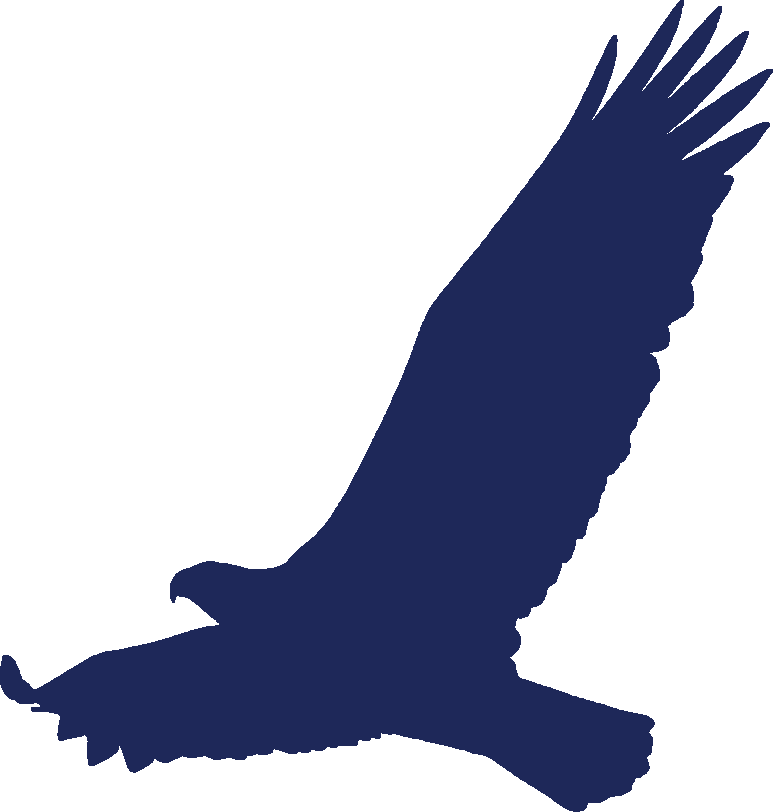 Our parish is filled with caring, generous people who understand and embrace the Annual Pastoral Appeal and the good that it brings to our parish and to our diocese. Thank you to all who have given a sacrificial gift to this year’s APA and helped us reach our parish goal of $(amount of goal). Your generosity to APA supports the mission of Jesus Christ, allowing us to bring God’s love and mercy past our parish boundaries through ministries, programs and services provided by our local Church. If you have not yet made your pledge or gift, we ask for your participation and support. Please pray and respond with a gift that inspires those seeking the love and mercy of Christ. Know that every gift changes a life and brings hope. Let faith be your guide, hope be your goal and love inspire your action.  Pledge envelopes are located (describe where you have the envelopes) for your convenience and can be mailed or delivered to our parish office. You can also give online by visiting www.dosp.org/giveapa. 